Anamnestiset tiedot (kuvaus oireista ja työstä, epäilty mikrobilähde)IgE-vasta-aineet  Ympyröi paneelin numero oletetun altistumisen mukaan: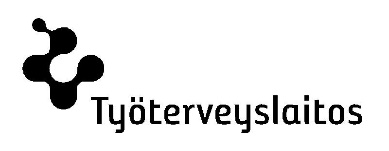 ELISA-TUTKIMUSLÄHETEMikrobiologian laboratorio (Kuopio)70032 TYÖTERVEYSLAITOSPuh. 040 5883451mikrobilabra@ttl.fiVASTA-AINEETBIOLOGISILLE ALTISTEILLENimi Näytteenotto pvm.Lab.nroHenkilötunnusNäytteen laatuLab.nroVastausosoitePuh.LaskutusosoiteLaskutusosoite1.  Maatalousmikrobit  8.  Sieniantigeenit2.  Puun homeet   - siitake, osterivinokas I ja II, herkkusieni3.  Aspergillus-homeet  9.  Lintuantigeenit4.  Fusarium- ja Penicillium-homeet   - kanan, kalkkunan ja undulaatin uloste, kanan seerumi5.  Leikkuunesteiden mikrobit 10.  Muu(t) antigeeni(t), (sovittava erikseen)6.  Märän ympäristön mikrobit 7.  Kosteusvauriomikrobit MikrobiPaneeliPaneeliPaneeliPaneeliPaneeliPaneeliPaneeliMikrobiPaneeliPaneeliPaneeliPaneeliPaneeliPaneeliPaneeliMikrobi1234567Mikrobi123456701. Acinetobacter sp.xx23. Oidiodendron flavum x02. Acremonium atrogriseum x24. Paecilomyces variotii xx03. Acremonium kiliense xx25. Penicillium brevicompactum xx04. Aspergillus flavus x26. Penicillium chrysogenum x05. Aspergillus fumigatus xxx27. Penicillium crustosum x06. Aspergillus niger x28. Penicillium expansum x07. Aspergillus ochraceus x29. Penicillium glabrum x08. Aspergillus penicillioidesx30. Pseudomonas maltophiliax09. Aspergillus terreus x31. Phialophora olivacea x10. Aspergillus versicolor xx32. Pseudomonas pseudomalleix11. Aureobasidium pullulans xx33. Pseudomonas testosteronix12. Bacillus cereus x34. Rhizopus stolonifer x13. Chaetomium globosum x35. Rhodotorula glutinis xxx14. Eurotium amstelodami xx36. Sporidiobolus johnsonii x15. Enterobacter agglomeransx37. Stachybotrys chartarum x16. Exophiala sp. x38. Streptomyces albus x17. Fusarium merismoides xx39. Streptomyces halstedii x18. Fusarium oxysporum x40. Thermoactinomyces candidus x19. Fusarium proliferatum x41. Trichoderma citrinoviride xx20. Fusarium subglutinans x42. Tritirachium oryzae x21. Klebsiella pneumoniaex43. Wallemia sebix22. Micropolyspora faeni x